от 19 декабря 2019 года									         № 550-рО признании утратившим силу распоряжения администрации городского округа город Шахунья Нижегородской области от 04.10.2019 № 439-р «О передаче структурного подразделения Муниципального бюджетного общеобразовательного учреждения Красногорской основной общеобразовательной школы Муниципальному бюджетному дошкольному образовательному учреждению Хмелевицкому детскому саду»1. Распоряжение администрации городского округа город Шахунья от 04 октября 2019 года № 439-р «О передаче структурного подразделения Муниципального бюджетного общеобразовательного учреждения Красногорской основной общеобразовательной школы Муниципальному бюджетному дошкольному образовательному учреждению Хмелевицкому детскому саду» признать утратившим силу со дня подписания настоящего  распоряжения.2. Начальнику общего отдела администрации городского округа город Шахунья Нижегородской области разместить настоящее распоряжение на официальном сайте администрации городского округа город Шахунья Нижегородской области.Глава местного самоуправлениягородского округа город Шахунья							 Р.В. Кошелев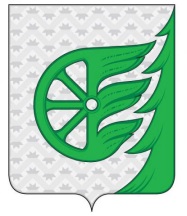 Администрация городского округа город ШахуньяНижегородской областиР А С П О Р Я Ж Е Н И Е